Die Jugendleiter/innencard (JULEICA) ist ein bundesweit anerkanntes Zertifikat. Sie berechtigt dazu, verschiedene Vergünstigungen (z.B. Bahncardermäßigung, 20% Ermäßigung bei Veranstaltungen, Eintritt in Museen und Schwimmbäder, etc.) in Anspruch zu nehmen. Die beiliegende Anmeldung muss bis zum 1. Treffen an Jugendreferentin Nancy Hansen geschickt/ gemailt oder abgegeben sein.  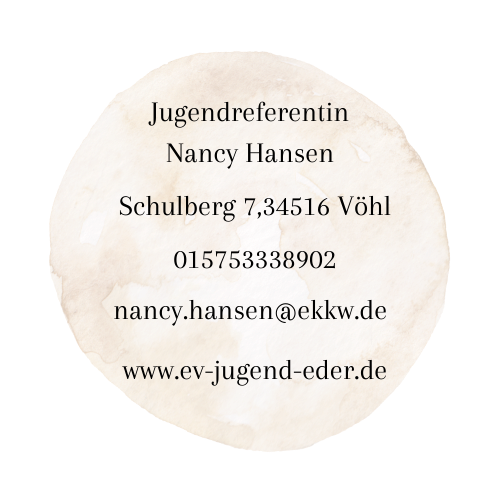 START UP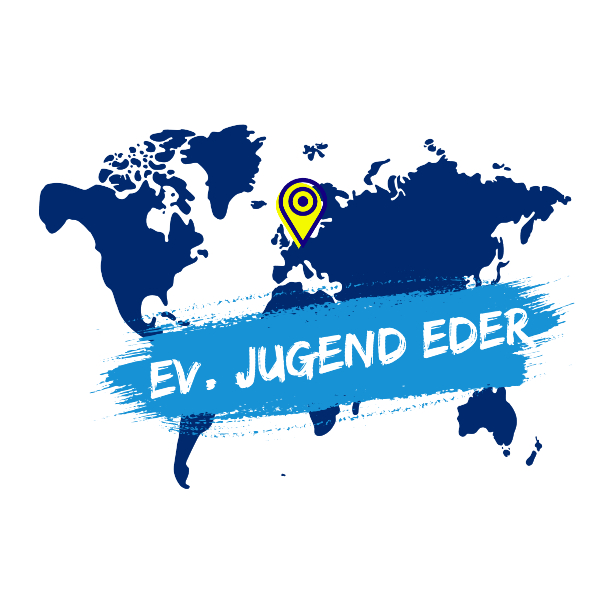 ENTDECKE WAS IN DIR STECKT!Hast du auch schon mal Lust gehabt etwas zu verändern: Vielleicht eine Gruppe aufzuziehen, eine Aktion durchzuführen, mit anderen zusammen etwas auf die Beine zu stellen?Das Know-How dafür bekommst du bei Start Up!In diesem Kompetenztraining gibt’s es Tipps, Ideen, Hintergrundwissen für alle, die ihre Fähigkeiten entdecken und schulen wollen!Was wird erwartet?Die Bereitschaft, sich auf neue Leute und neue Ideen einzulassen und die kontinuierliche Teilnahme an den Treffen, da sie aufeinander aufbauen.Und nur dann kannst du, nach der Teilnahme am Juleica-Seminar, auch deine JULEICA beantragen!Zeit und Ort
Start Up findet ab September 2023- bis Frühsommer 2024 statt. Unser erstes Treffen findet am Mittwoch, den 20.September 2023 um 18:00 Uhr im Gemeindehaus in Vöhl statt.Alle weiteren Termine sind immer zwischen 2-4 Wochen. Kosten20€ (darin enthalten: Verpflegung, Material, etc.)Bitte bis zum 15. Oktober überweisen:Kirchenkreisamt Waldeck-Frankenberg
Evangelische Bank eG
DE 31 520 604 10 0001 1001 06
Verwendungszweck: „EJE, Start Up, Vöhl, Name“ TeamDas Team besteht aus Pfarrern, Jugendreferentin Nancy Hansen und ehrenamtlichen Jugendlichen.Was bringt mir das?Du wirst fit gemacht für die Arbeit mit Kindern und JugendlichenDu kannst deine Gemeinde aktiv mitgestaltenDu kannst deine Kompetenzen erweiternDu erfährst viel Neues von dir und anderenDu bekommst das nötige Handwerkszeug eigene Ideen umzusetzenDu kannst die Ausbildung als Zusatzqualifikation im Zeugnis vermerken lassen oder das Zertifikat einer Bewerbung beilegenUnd du hast jede Menge SpaßMit einem Zusatzseminar kannst du im Anschluss außerdem die JULEICA erwerben!Die InhalteKreativ WorkshopsRhetorikOrganisatorisches HandwerkszeugUmgang mit KonfliktenSelbsterprobung in PraxisprojektenGruppe leiten lernenSpiritualität/ ReligionspädagogikMeine Rolle im EhrenamtSpielpädagogik und vieles mehr ...